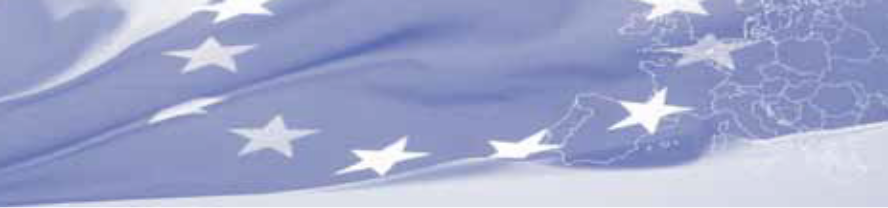 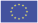 ПРОГРАММА ГРАНТОВв рамках проекта «Расширение доступа детей с особыми потребностями к коммунитарным услугам поддержки и образования в первые годы жизни»ФИНАНСИРУЕТСЯ ЕВРОПЕЙСКИМ СОЮЗОМПОСРЕДСТВОМ ЕВРОПЕЙСКОГО ИНСТРУМЕНТА СОСЕДСТВА ДЛЯ РЕСПУБЛИКИ МОЛДОВАОрганизация – заказчик: «Партнерство Каждому Ребенку» (AO „Parteneriate pentru Fiecare Copil”, при финансировании Европейским СоюзомФормуляр участия в конкурсе грантов Крайний срок подачи заявки на участие:10 декабря 2017, местное время: 18.00Инструкции по составлению заявки на участиеГлавный заявитель должен убедиться в том, что текст заявки на участие соответствует следующим требованиям:Не превосходит указанное количество страниц (Формата А4), в шрифте Arial 10, с размером полей 2 см, с единичным разделом строк;Запрашиваемая информация указывается в нижеприведенных рубриках, в указанном порядке;Указываются полные сведения (оценка основана только на предоставленной информации);Текст отредактирован, как можно четче, для облегчения процесса оценки.1. СВЕДЕНИЯ О ЗАЯВИТЕЛЕ Примечание: О любых изменениях адреса, номера телефона, либо других контактных сведений необходимо сообщить в письменном виде Организации – Заказчику. Организация – Заказчик не несет ответственность в случае невозможности связи с заявителем.2. КРАТКАЯ ПРЕЗЕНТАЦИЯ ПРОЕКТА (максимум 2 страницы)КОНТЕКСТ И ОПИСАНИЕ ПРОЕКТА (максимум 2 страницы) Обоснуйте, почему вы выбрали именно эту идею проекта. Опишите процесс составления предложения проекта.Главная цель проектаСпецифические задачи проектаОпишите основные действия проектаОсновные результаты проектаАКТУАЛЬНОСТЬ ПРОЕКТА (максимум 2 страницы)  Опишите, если и каким образом проект способствует внедрению национальных или местных документов и политик, организационных стратегий, ведомственных программ, плана действий, и т.д. Опишите, если проект составляет продолжение ранее инициированных действий или проектов. Перечислите и опишите бенефициариев проекта и способ их участияМЕТОДОЛОГИЯ ВНЕДРЕНИЯ ПРОЕКТА (максимум 2 страницы)Опишите методы/стратегии внедрения проекта Опишите коллектив проекта и роль каждого сотрудника в процессе его внедренияОпишите партнерские организации, участвующие в проекте, и их рольОпишите методы внутренней оценки проектаОцените риски, связанные с внедрением проекта, и способы их преодоленияОпишите методы популяризации и видимости действий проекта и его доноровПЛАН ВНЕДРЕНИЯ ДЕЙСТВИЙ ПРОЕКТАДЛИТЕЛЬНОСТЬ ПРОЕКТАОпишите, каким образом действия, проводимые в рамках проекта, будут продолжены по завершению его финансирования донорамиКаким образом действия проекта способствуют раннему вмешательству в жизнь детей с особыми потребностями, в возрасте до 7 лет, и как они смогут решить проблемы, с которыми эти дети сталкиваются,7. БЮДЖЕТ, СУММА, ОЖИДАЕМАЯ ОТ ОРГАНИЗАЦИИ – ЗАКАЗЧИКА И ДРУГИЕ НАМЕЧЕННЫЕ ИСТОЧНИКИ ФИНАНСИРОВАНИЯ (Заполните Приложение № 2) ОПЫТ ГЛАВНОГО ЗАЯВИТЕЛЯ11. Декларация главного заявителяЯ, нижеподписавшийся, являющийся представителем главного заявителя и уполномоченным с правом подписи от главного заявителя, в контексте настоящей заявки на соискание, сим заявляю:Главный заявитель несет прямую ответственность за подготовку, управление, и внедрение проекта, и не действует в качестве посредника;Главный заявитель соответствует критериям отбора, установленным в конкурсе грантов;Информация, указанная в данной заявке, является достоверной и была доведена до сведения;Моя организация не находится в состоянии банкротства или в процессе судебной тяжбы, добровольной или силовой ликвидации;Выплаты/грант, предоставленный моей организации другими организациями, либо в рамках других программ, не являются приостановленными;Мы готовы предоставить контрибуцию по совместному финансированию в рамках указанных действий. Я осознаю, что могу быть исключен из программы малых грантов в случае деклараций, не соответствующих действительности.Подписано представителем главного заявителя:12. ПРОВЕРОЧНЫЙ СПИСОК ПО ДАННОМУ ФОРМУЛЯРУНаименование проекта:Место внедрения:Фамилия, Имя, Отчество заявителя Заявка №.Полное наименование организации-заявителяАббревиатура Юридический статусДата регистрацииРегистрационный номерЮридический адрес Почтовый адрес (в случае, если отличается от юридического адреса)Телефон (стационарный и мобильный) Веб или Facebook страница заявителяНаименование проектаМесто внедрения проекта –Район(ы) или город(а), села, в которых проводятся действия проектаОбщая длительность проекта (месяцев):Общий бюджет проекта 
в ЕВРООсновная задача проектаЗадачи проектаЦелевые группы Конечные получатели/бенефициарииОжидаемые результаты (с указанием цифр, если возможно)Основные действияГодГодГодГодГодГодГодГодГодГодГодГодГодГодДействие123456789101112Исполнитель: Партнер: Наименование Действия № 1………………Наименование Действия № 2………………Наименование Действия № 3………………………………………………………………………………………………………………………………………………………………………………………………………………………………………………………………………………………………………………………………………………Наименование проекта:Задачи:Роль: Координатор / главный заявительКо-бенефициарийФилиалПод-заказчикДругоеКоординатор / главный заявительКо-бенефициарийФилиалПод-заказчикДругоеЦелевой район/сообщество (Целевые районы/сообщества)Стоимость действия
(EUR)Бюджет заявителяДонор(ы) действия (Наименование(я))Партнерская организация (партнерские организации) (если естьПериод (от … до) (день/месяц/год)Результаты проектаБенефициарии/целевые группыДетиСемьиМолодежь/подросткиЛица/дети с физическими особенностями развитияЛица/дети с особенностями умственного развитияЛица с особыми потребностями здоровья Пожилое населениеПравонарушители/лица из группы риска Лица с алкогольной, наркотической, проч. зависимостьюЖертвы насилия, торговли людьми БеженцыМеньшинстваВоеннослужащие/ветераныБезработныеСотрудники социальных службОрганизации Гражданского ОбществаОрганы местной общественной администрацииДетиСемьиМолодежь/подросткиЛица/дети с физическими особенностями развитияЛица/дети с особенностями умственного развитияЛица с особыми потребностями здоровья Пожилое населениеПравонарушители/лица из группы риска Лица с алкогольной, наркотической, проч. зависимостьюЖертвы насилия, торговли людьми БеженцыМеньшинстваВоеннослужащие/ветераныБезработныеСотрудники социальных службОрганизации Гражданского ОбществаОрганы местной общественной администрацииИмя:Организация:Должность:Подпись и печать:Дата и место:Перед отсылкой формуляра, проверьте соответствие всех критериевСделайте отметку в соответствующей рубрикеСделайте отметку в соответствующей рубрикеНаименование проекта: ДаНетЧАСТЬ 1 (АДМИНИСТРАТИВНАЯ)Крайний срок подачи заявки выполняется.Были использованы соответствующие формуляры, согласно требований. Декларация заявителя была заполнена и подписана.Предложение составлено на английском, румынском, либо русском языке.Включены оригинальные документы и 1 копия.Электронная версия предложения проекта выслана по адресу:office@p4ec.mdБюджет прикреплен в требуемом формате, с указанием стоимости в ЕВРО.ЧАСТЬ 2 (СООТВЕТСТВИЕ КРИТЕРИЯМ ОТБОРА)Проект будет внедряться в Республике Молдова, в районах Кэлэрашь, Ниспорень, Кахул, Фэлешть, Унгень и ПриднестровьеДлительность проекта – максимум 8 месяцев.Запрашиваемый бюджет составляет от 2 000 EUR до 5 000 EUR (допускается минимальный и максимальный предел).Дополнительные документы (приложены) Копия регистрационного сертификата каждой организации-заявителя;Декларация о партнерстве, в случае, если проект внедряется в сотрудничестве с другими НКО или органами местной общественной администрации.